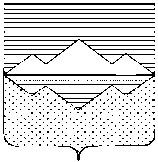 СОБРАНИЕ ДЕПУТАТОВСАТКИНСКОГО МУНИЦИПАЛЬНОГО РАЙОНАЧЕЛЯБИНСКОЙ ОБЛАСТИРЕШЕНИЕот «14 сентября 2018 года № 354/46г. СаткаОб утверждении перечня специально отведённых мест, помещений для проведения встреч депутатов Государственной Думы Федерального Собрания Российской Федерации, депутатов Законодательного Собрания Челябинской области, депутатов Собрания депутатов        Саткинского муниципального района Челябинской области, депутатов представительных органов местного самоуправления поселений Саткинского муниципального района Челябинской области с избирателями, и порядка их предоставленияВ соответствии с Федеральным законом от 8 мая 1994 года № 3-ФЗ «О статусе члена Совета Федерации и статусе депутата Государственной Думы Федерального Собрания Российской Федерации», Федеральным законом от 6 октября 1999 года № 184-ФЗ «Об общих принципах организации законодательных (представительных) и исполнительных органов государственной власти субъектов Российской Федерации», Федеральным законом от 6 октября 2003 года № 131-ФЗ «Об общих принципах организации местного самоуправления в Российской Федерации», Уставом Саткинского муниципального района,      СОБРАНИЕ ДЕПУТАТОВ САТКИНСКОГО МУНИЦИПАЛЬНОГО РАЙОНА РЕШАЕТ:Утвердить прилагаемые: 1) перечень специально отведённых мест для проведения встреч депутатов Государственной Думы Федерального Собрания Российской Федерации, депутатов Законодательного Собрания Челябинской области, депутатов Собрания депутатов Саткинского муниципального района Челябинской области, депутатов представительных органов местного самоуправления поселений Саткинского муниципального района Челябинской области с избирателями (приложение №1);2) перечень помещений для проведения встреч депутатов Государственной Думы Федерального Собрания Российской Федерации, депутатов Законодательного Собрания Челябинской области, депутатов Собрания депутатов Саткинского муниципального района Челябинской области, депутатов представительных органов местного самоуправления поселений Саткинского муниципального района Челябинской области с избирателями (приложение №2);3) порядок предоставления специально отведённых мест и помещений для проведения встреч депутатов Государственной Думы Федерального Собрания Российской Федерации, депутатов Законодательного Собрания Челябинской области, депутатов Собрания депутатов Саткинского муниципального района Челябинской области, депутатов представительных органов местного самоуправления поселений Сакинского муниципального района Челябинской области с избирателями (приложение №3).2. Рекомендовать депутатам Собрания депутатов Саткинского муниципального района, депутатам представительных органов местного самоуправления городских (сельских) поселений Саткинского муниципального района проведение встреч с избирателями на территории Саткинского муниципального района в специально отведённых местах и помещениях.3. Контроль исполнения настоящего решения возложить на комиссию по законодательству и местному самоуправлению (председатель – Е.Р. Привалова).4. Настоящее решение вступает в силу со дня опубликования в газете «Саткинский рабочий» и подлежит размещению на официальном интернет-сайте администрации Саткинского муниципального района.Глава Саткинского муниципального района                                                     А.А. ГлазковПредседатель Собрания депутатовСаткинского муниципального района                                                            Н.П. БурматовПриложение №1к решению Собрания депутатов Саткинского муниципального районаот 14.09.2018 года № 354/46ПЕРЕЧЕНЬспециально отведённых мест для проведения встреч депутатов Государственной Думы Федерального Собрания Российской Федерации, депутатов Законодательного Собрания Челябинской области, депутатов Собрания депутатов Саткинского муниципального района Челябинской области, депутатов представительных органов местного самоуправления поселений Саткинского муниципального района Челябинской области с избирателямиПриложение № 2к решению Собрания депутатов Саткинского муниципального районаот 14.09.2018 года № 354/46ПЕРЕЧЕНЬпомещений для проведения встреч депутатов Государственной Думы Федерального Собрания Российской Федерации, депутатов Законодательного Собрания Челябинской области, депутатов Собрания депутатов Саткинского муниципального района Челябинской области, депутатов представительных органов местного самоуправления поселений Саткинского муниципального района Челябинской области с избирателями                   Приложение № 3к решению Собрания депутатов Саткинского муниципального районаот 14.09.2018 года № 354/46ПОРЯДОКпредоставления специально отведённых мест и помещений для проведения встреч депутатов Государственной Думы Федерального Собрания Российской Федерации, депутатов Законодательного Собрания Челябинской области, депутатов Собрания депутатов Саткинского муниципального района Челябинской области, депутатов представительных органов местного самоуправления поселений Саткинского муниципального района Челябинской области с избирателямиНастоящий порядок разработан в соответствии с Федеральным законом от 8 мая 1994 года № 3-ФЗ «О статусе члена Совета Федерации и статусе депутата Государственной Думы Федерального Собрания Российской Федерации», Федеральным законом от 6 октября 1999 года № 184-ФЗ «Об общих принципах организации законодательных (представительных) и исполнительных органов государственной власти субъектов Российской Федерации», Федеральным законом от 6 октября 2003 года № 131-ФЗ «Об общих принципах организации местного самоуправления в Российской Федерации».Специально отведённые места для проведения встреч депутатов Государственной Думы Федерального Собрания Российской Федерации, депутатов Законодательного Собрания Челябинской области, депутатов Собрания депутатов Саткинского муниципального района Челябинской области, депутатов представительных органов местного самоуправления поселений Саткинского муниципального района Челябинской области (далее – депутаты) с избирателями в целях информирования о своей деятельности (далее – специально отведённые места) и помещения, предоставляемые органами местного самоуправления Сатикинского муниципального района Челябинской области, органами местного самоуправления поселений Саткинского муниципального района Челябинской области для проведения встреч депутатов с избирателями в целях информирования избирателей о своей деятельности (далее – помещения), предоставляются на основании заявления депутата либо его уполномоченного представителя о предоставлении специально отведённого места или помещения для проведения встречи с избирателями по форме согласно приложению к настоящему порядку (далее – заявление).Для проведения встреч депутатов с избирателями предоставляются помещения, находящиеся в собственности Саткинского муниципального района Челябинской области, городского (сельского) поселения Саткинского муниципального района Челябинской области.Заявление представляется в Администрацию Саткинского муниципального района Челябинской области, городского (сельского) поселения Саткинского муниципального района Челябинской области, на территории которого расположено указанное в заявлении специально отведённое место или в собственности которого находится указанное в заявлении помещение.Заявление представляется лично депутатом либо его уполномоченным представителем (с предъявлением заверенной копии удостоверения депутата и документов, подтверждающих полномочия представителя) в письменной форме либо по почте заказным письмом с уведомлением о вручении либо на электронный адрес Администрации Саткинского муниципального района Челябинской области, городского (сельского) поселения Саткинского муниципального района Челябинской области в срок не ранее 15 и не позднее  7 календарных дней до дня проведения встречи с избирателями.Заявление регистрируется в день поступления и рассматривается Администрацией Саткинского муниципального района Челябинской области, городского (сельского) поселения Саткинского муниципального района Челябинской области в течение трёх календарных дней после дня его регистрации. По результатам рассмотрения заявления депутату в течение одного календарного со дня его рассмотрения направляется письменный ответ по почте, на электронный адрес, указанный в заявлении, о возможности предоставления специально отведённого места или помещения либо обоснованное предложение об изменении даты и (или) времени проведения встречи с избирателями в случаях, предусмотренных пунктом 10 настоящего порядка.Специально отведённые места или помещения предоставляются депутатам на равных условиях, в порядке очерёдности поступивших в Администрацию Саоткинского муниципального района Челябинской области, городского (сельского) поселения Саткинского муниципального района Челябинской области заявлений, исходя из времени их регистрации. Предоставление специально отведённого места или помещения депутату не может быть обусловлено его принадлежностью к политической партии или его политическими взглядами.Специально отведённые места предоставляются не ранее 08 часов 00 минут и не позднее 20 часов 00 минут на время не более двух часов и с учётом проведения в указанных местах публичных мероприятий.9. Помещения предоставляются не ранее 08 часов 00 минут и не позднее 20 часов 00 минут на время не более двух часов с учётом графика работы учреждения, на балансе которого находится помещение, указанное в перечне помещений для проведения встреч депутатов Государственной Думы Федерального Собрания Российской Федерации, депутатов Законодательного Собрания Челябинской области, депутатов Собрания депутатов Саткинского муниципального района Челябинской области, депутатов представительных органов местного самоуправления поселений Саткинского муниципального района Челябинской области с избирателями, а также с учётом проводимых в указанном помещении мероприятий.Администрация Саткинского муниципального района Челябинской области, городского (сельского) поселения Саткинского муниципального района Челябинской области вправе направить обоснованное предложение об изменении места и (или) времени проведения встречи в случаях:1) проведения запланированных правообладателем (балансодержателем) объекта (помещения) мероприятий в срок, указанный депутатом в заявлении  о предоставлении помещения для проведения встречи с избирателями;2) неудовлетворительного технического состояния помещения, препятствующего проведению встречи или создающего угрозу безопасности участников встречи;3) проведения в специально отведённом месте публичного мероприятия, уведомление о проведении которого направлено ранее, чем направлено заявление о предоставлении специально отведённого места, либо проведения культурно-массового мероприятия;4) если предоставление специально отведённого места повлечёт за собой нарушение функционирования объектов жизнеобеспечения, транспортной или социальной инфраструктуры, связи, создание помех движению пешеходов и (или) транспортных средств либо доступу граждан к жилым помещениям или объектам транспортной или социальной инфраструктуры;5) наличия заявления о предоставлении специально отведённого места или помещения для проведения встречи с избирателями, ранее поданного другим депутатом, предусматривающего проведение встречи с избирателями в аналогичный период.Предоставление депутату специально отведённого места или помещения для проведения встреч с избирателями осуществляется на безвозмездной основе.12. Депутат принимает меры по обеспечению общественного порядка во время проведения встречи, сохранности помещения и имущества, находящегося в нём.ФормаЗАЯВЛЕНИЕо предоставлении специально отведённого места или помещения для проведения встречи с избирателями                                                                                         В Администрацию ______________                                                                                         муниципального                                                                                         района / _____________ городского                                                                                         (сельского) поселения _____________                                                                                         муниципального района Челябинской                                                                                         области                                                                                         от ______________________________                                                                                                                                                                                                                         (Ф.И.О. депутата)№ п/пНаименование территории или объектаНаименование муниципального образования, расположенного на территории Саткинского муниципального районаМестоположение территории или адрес объектаПлощадь территории или объекта(кв. метров)1.Сквер СлавыСаткинское городское поселениег. Сатка, сквер Славы (между зданиями адми-нистрации (ул. Металлургов, 2) и горно-керамичес-кого колледжа(ул. Ленина,4)720,02.Территория перед муниципальным бюджетным общеобразовательным учреждением «Средняя общеобразовательная школа № 11»Саткинское городское поселениег. Сатка,ул. 40 лет Победы, д. 15600,03.Территория перед зданием муниципального бюджетного учреждения ГДК «Металлург»Саткинское городское поселениег. Сатка, площадь Ленина, д. 1380,04.Площадка перед зданием МАОУ «Средняя общеобразовательная школа №12»Бакальскоегородское поселениег. Бакал, улица Титова, д. 2300,05.Территория перед зданием бывшего Бакальского техникумаБакальскоегородское поселениег. Бакал, площадь им. В.И. Ленина, (около дома 69ул. Ленина)450,06.Территория перед зданием муници-пального бюджетного учреждения Бакальская централизованная клубная система»Бакальскоегородское поселениег. Бакал, площадь Юбилейная (ул. Ленина,  д.9)600,07.Площадка перед МКД ул. Профессиональная дом 29 и 33Бердяушское городское  поселениер.п. Бердяуш, ул. Профессиональная д., 29,33600,08.Территория перед зданием муниципального бюджетного учреждения культуры «Дом культуры»Бердяушское городское  поселениер. п. Бердяуш, ул. Красноармейская, д., 2-а540,09Городская площадьБердяушское городское  поселениер.п. Бердяуш,ул. Советская, д.39575,010.Территория перед зданием МБУ ДК «Горняк»Межевое городское поселениер.п. Межевой, ул. Карла Маркса,д. 7а500,011.Территория  перед зданием Муниципального казенного учреждения «Кинодосуговый центр «Чайка»Сулеинское городское поселениер. п. Сулея,ул. Кооперативнаяд.2а600,012.Площадь Дома культуры Айлинское сельское поселениес. Айлино, ул. Пугачева, д. 32а300,013.Площадка перед зданием МКУ «Романовская сельская библиотека» Романовское сельское поселениеСаткинский район,с. Романовка, ул. Советская, д. 31500,0№ п/пНаименование объекта (помещения)Наименование муниципального образования, расположенногона территории Саткинского муниципального районаАдрес объекта (помещения)1.Помещение (зрительный зал) в здании МБУ «ЦКС» ГДК «Строитель»Саткинское городское поселение456910, Челябинская область, г. Сатка,ул. Солнечная, д. 42.Помещение в здании (актовый зал) муниципального казенного общеобразовательного учреждения «Средняя общеобразовательная школа №10» Саткинское городское поселение456913, Челябинская область, г. Сатка, Западный микрорайон, д. 1а3.Помещение в здании (актовый зал) муниципального бюджетного общеобразовательного учреждения «Средняя общеобразовательная школа №13»Саткинское городское поселение456910, Челябинская область, г. Сатка,ул. Карла Маркса, д. 454.Помещение в здании (зрительный зал) муниципального бюджетного учреждения «Бакальская централизованная клубная система»Бакальское городское поселение454000, Челябинская область, Саткинский район, г. Бакал,ул. Ленина, д. 95.Помещение в здании (актовый зал) Муниципального автономного общеобразовательного учреждения "Средняя общеобразовательная  школа №12"Бакальское городское поселение454000, Челябинская область, г. Бакал, ул. Титова, д. 26.Помещение в здании (актовый зал) муниципального бюджетного учреждения культуры «Дом культуры»Бердяушское городское поселение454935, Челябинская область, Саткинский  район, п.Бердяуш,ул. Октябрьская,  д. 2 а7.Помещение в здании (каб. Главы) муниципального учреждения «Администрация  Бердяушского городского поселения» Бердяушское городское поселение454935, Челябинская область, Саткинский  район, р.п. Бердяуш,ул. Советская, д.398.Помещение в здании  муниципального  учреждения «Администрация  Бердяушского городского поселения» Бердяушское городское поселение454930, Челябинская область, Саткинский  район, п. Жукатау, ул. Наливная, д.38а9.Помещение (зрительный зал) в здании МБУ ДК «Горняк»Межевое городское поселение456905, Челябинская область, Саткинский район, р. п. Межевой,ул. Карла Маркса, д. 7а10.Помещение (актовый зал) в Муниципальном казенном учреждении «Кинодосуговый центр «Чайка»Сулеинское городское поселение456920, Челябинская область, Саткинский район, р.п. Сулея,ул. Кооперативная,д. 2а11.Помещение в здании Дома культуры Айлинское сельское поселение456926, Челябинская область, Саткинский район, с. Айлино,ул. Пугачева,д. 32а12.Помещение в здании МКУ «Романовская сельская библиотека»Романовское сельское поселение456928, Челябинская область, Саткинский район, с. Романовка,ул. Советская, 31Приложение к Порядку предоставления специально отведённых мест и помещений для проведения встреч депутатов Государственной Думы Федерального Собрания Российской Федерации, депутатов Законодательного Собрания Челябинской области, депутатов Собрания депутатов Саткинского муниципального района Челябинской области, депутатов представительныхорганов местного самоуправления поселений Саткинского муниципального района Челябинской области с избирателямиВ соответствии с частью 5.3 статьи 40 Федерального закона от 6 октября 2003 года № 131-ФЗ «Об общих принципах организации местного самоуправления в Российской Федерации» прошу предоставить специально отведённое место (помещение), расположенное по адресу: ________________________________________________________________________(местонахождение специально отведённого места или помещения)для проведения встречи с избирателями, которая планируется « __ » __________ 20 ___ года  с ___ часов ___ минут до ___ часов ___ минут.Примерное количество участников: ________________________ чел. Ответственный за проведение встречи: ___________________________________________________________________________________________________________________,(Ф.И.О., должность)контактный телефон_________________________________________________________________,адрес электронной почты_____________________________________________________________.Депутат______________________________________________________________________________(Ф.И.О.)____________________ / _____________________                        (подпись)                                      (расшифровка подписи)« __ » _____________ 20____ года